МКОУ «СОШ п.Бубновка»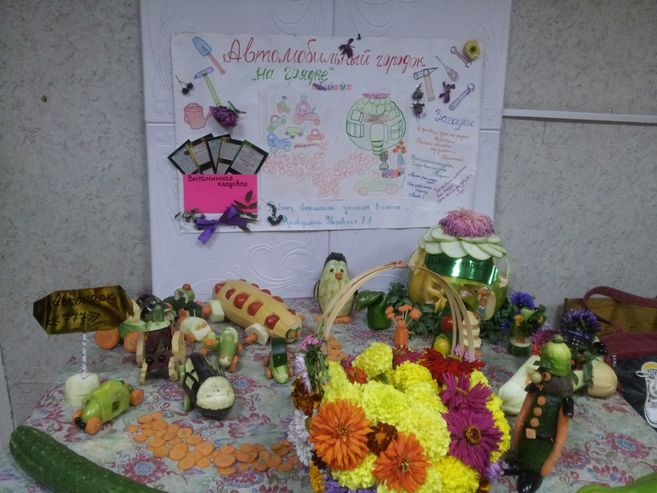 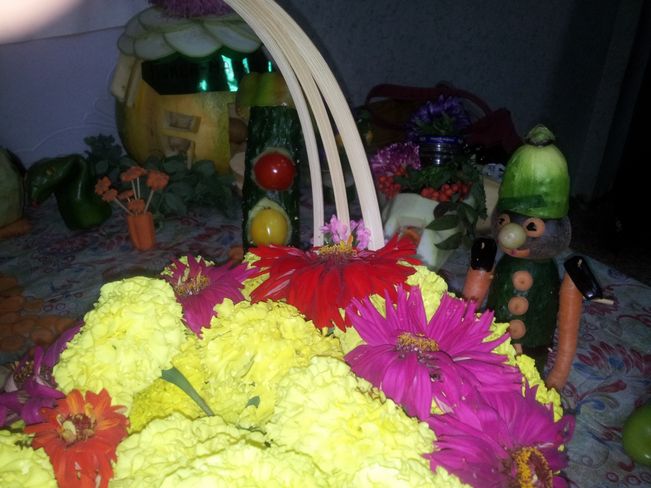 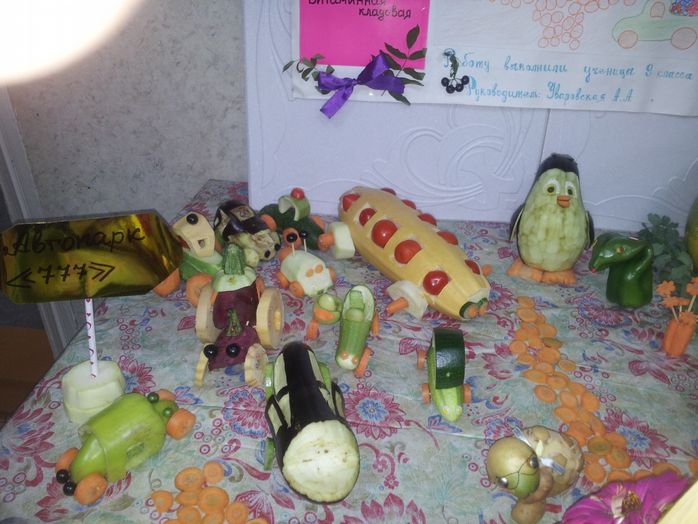 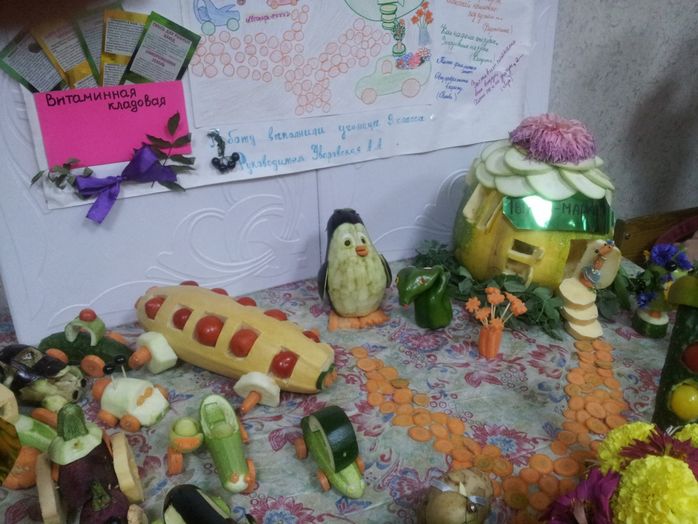 МКОУ «СОШ п.Алексеевск»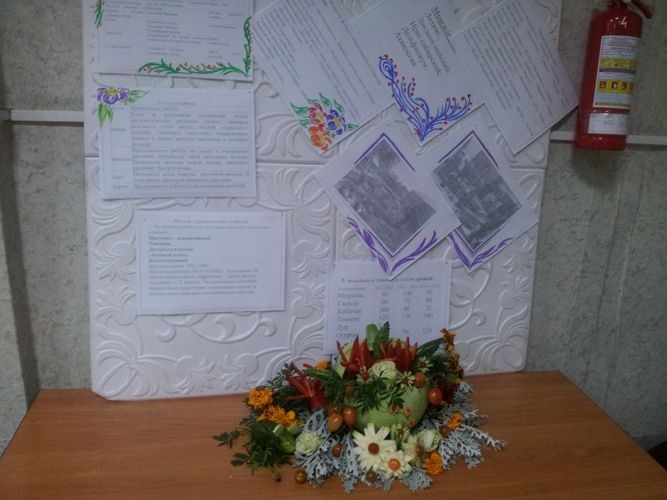 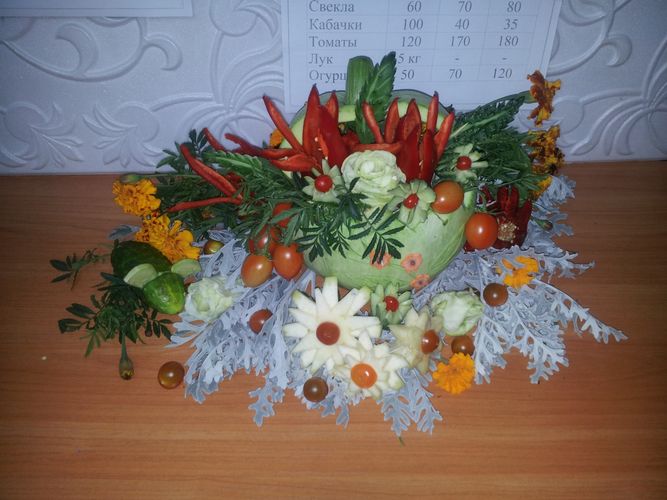 МКОУ «СОШ с.Алымовка»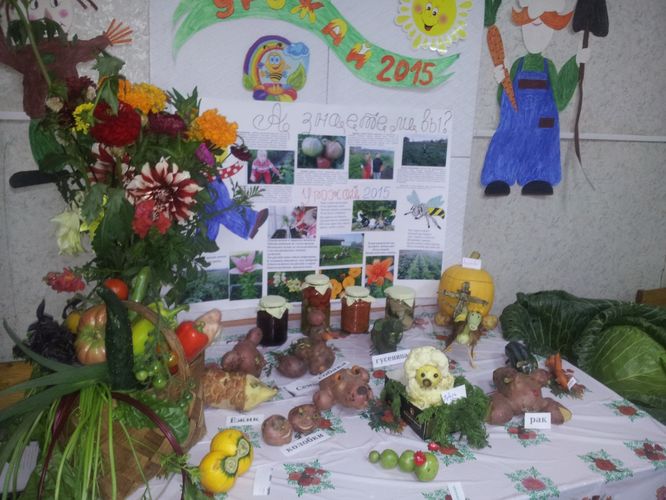 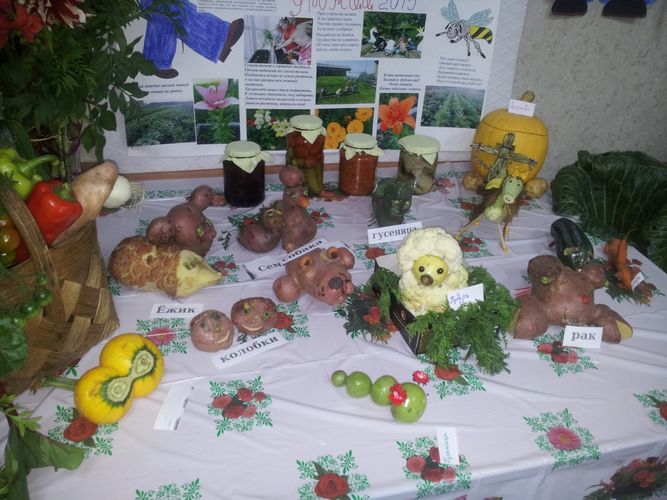 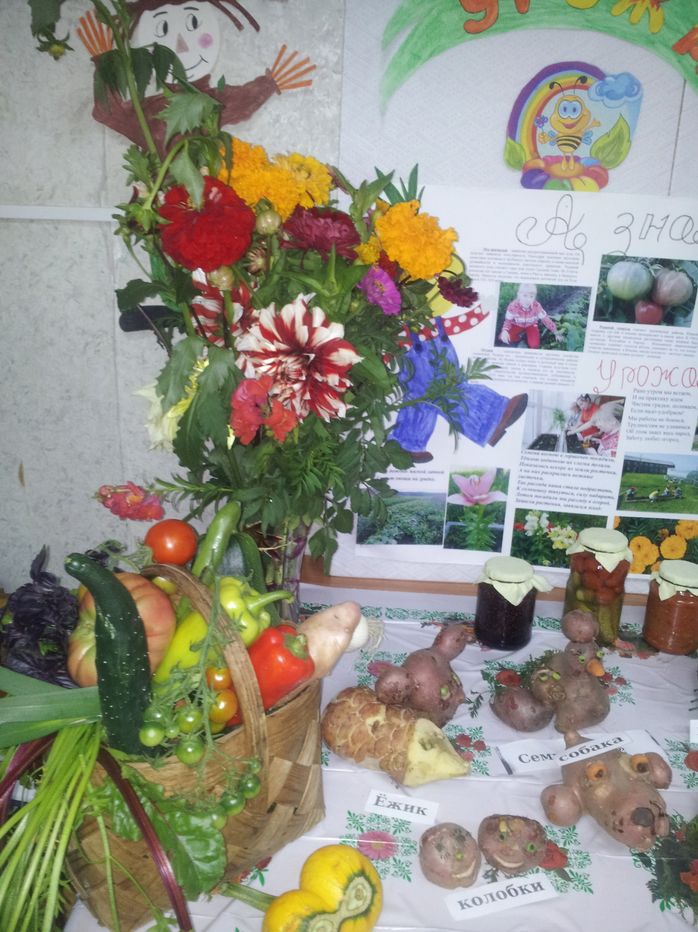 МКОУ «СОШ с.Кривая Лука»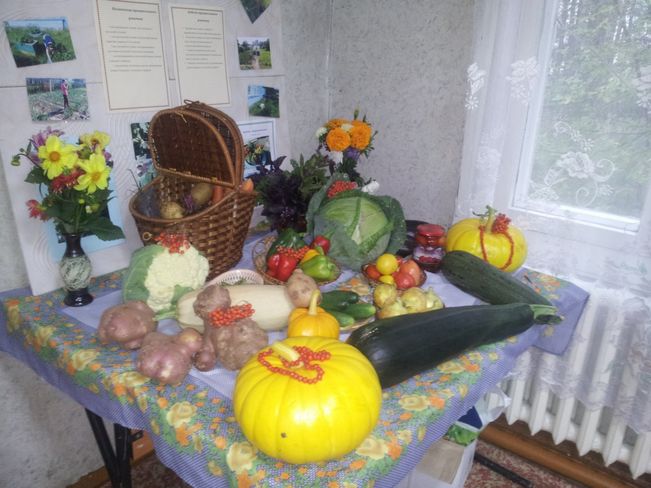 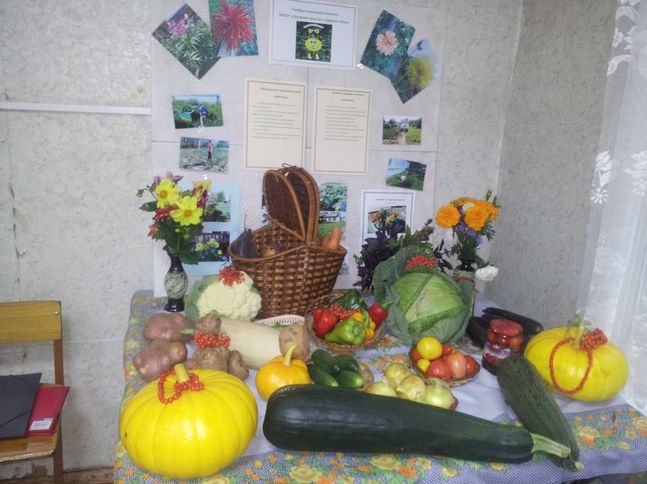 МКОУ «СОШ №5 г.Киренска»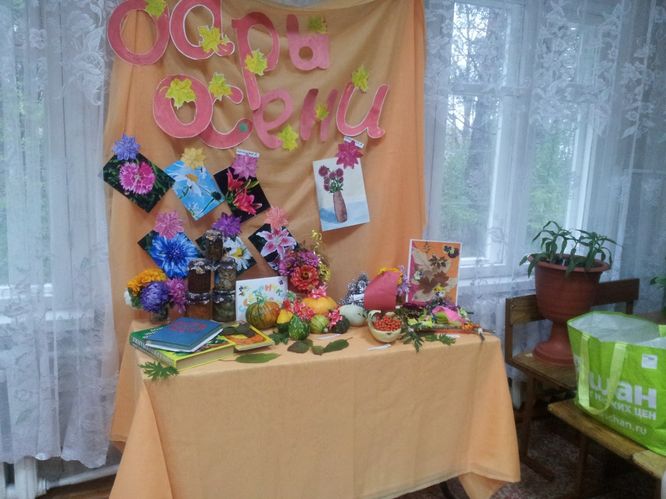 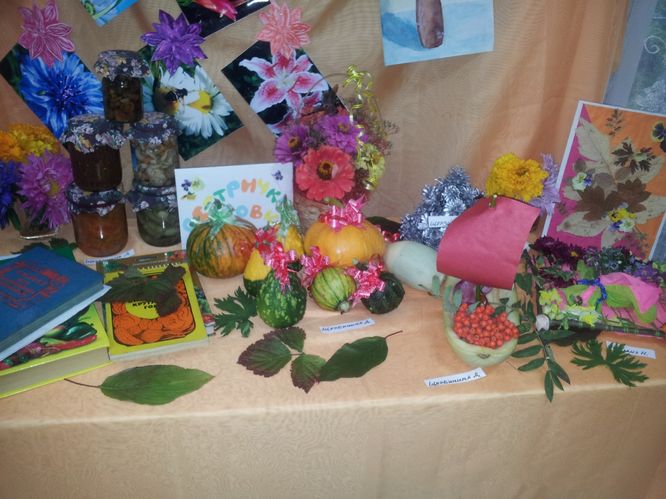 МАОУ ДОД ДЮЦ «Гармония»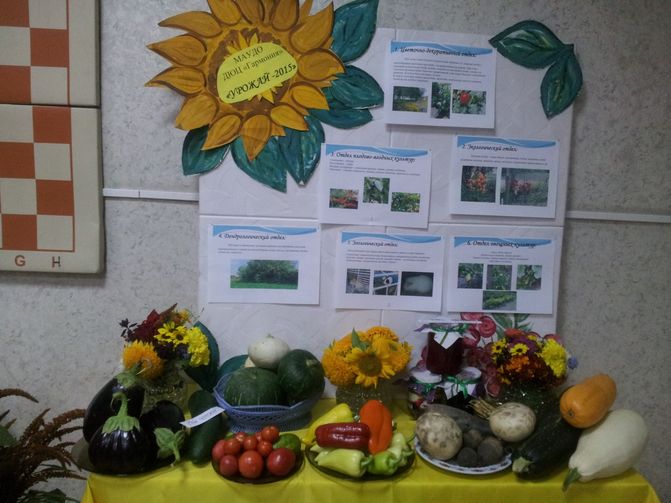 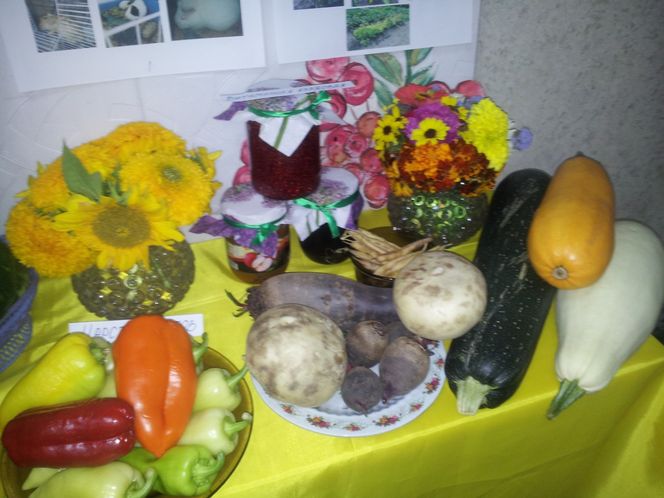 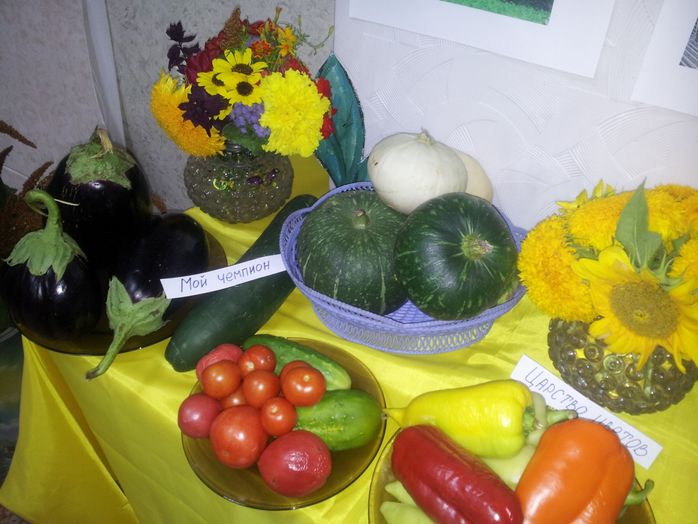 